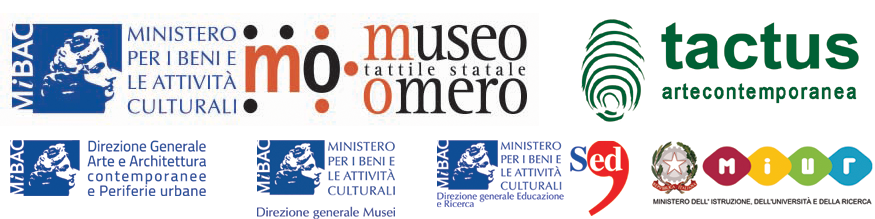 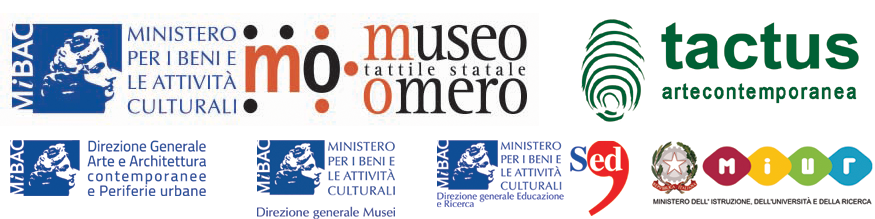 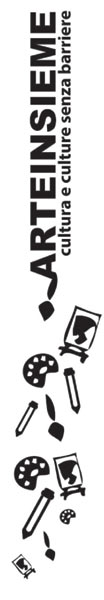 BIENNALE ARTEINSIEMEArti FigurativeTestimonial RABARAMAArt. 1 Ente promotoreIl Museo Tattile Statale Omero – TACTUS Centro per le Arti Contemporanee, la Multisensorialità e l’Interculturalità, in collaborazione con il Ministero dei Beni e delle Attività Culturali tramite la Direzione Generale Educazione e Ricerca – Servizio I, Ufficio Studi – Centro per i Servizi Educativi del Museo e del Territorio (Sed) e la Direzione Generale Musei - Servizio II - Gestione e Valorizzazione dei Musei e dei Luoghi della Cultura e con il Ministero dell’Istruzione, dell’Università e della Ricerca, indice ed organizza, all’interno della manifestazione Biennale Arteinsieme - cultura e culture senza barriere, il Concorso Arteinsieme Arti Figurative.Art. 2 FinalitàLe finalità del concorso sono quelle di:- favorire nei giovani la crescita della consapevolezza e la riflessione attenta sui temi della diversità e dell’integrazione, con particolare riferimento alla diversità inerente la disabilità e l’appartenenza a culture altre;- promuovere il lavoro dei giovani artisti;- promuovere nei giovani la conoscenza dei protagonisti dell’arte contemporanea.Art. 3 Destinatari del concorsoSono ammessi al concorso gli studenti dei Licei Artistici e delle Accademie di Belle Arti e degli Istituti di istruzione artistica.La partecipazione può avvenire in maniera individuale oppure per gruppi di studenti o intere classi.Art. 4 Caratteristiche e tema dell’operaa. Caratteristiche dell’operaL’opera dovrà avere caratteristiche multisensoriali ed in particolare dovrà consentire la sua fruizione attraverso il tatto. La tecnica e i materiali sono totalmente liberi. Le dimensioni dell’opera dovranno essere tali da consentirne l’imballaggio per la spedizione in uno scatolone o cassa delle seguenti misure massime in cm: 80x80x140.  Il peso massimo dell’opera e dell’imballaggio non deve superare complessivamente i 30 kg.b. Tema dell’operaL’opera dovrà essere ispirata alla poetica dell’artista testimonial, Rabarama.Art. 5 SelezioniIl Premio Biennale ArteiInsieme prevede le seguenti fasi:
1- Selezione delle dieci opere migliori.Il Comitato di selezione istituito, ammetterà al concorso 10 opere. I nominativi degli artisti selezionati saranno pubblicati sul sito www.museoomero.it  entro il 20 aprile 2019 con comunicazione ai  diretti interessati.
Ai selezionati verranno richieste le opere iscritte che dovranno pervenire al Museo Omero entro il 15 maggio 2019, imballate in maniera idonea e attrezzate per l’allestimento (ganci, attacchi, etc.), secondo le modalità indicate all’art. 9; i dieci artisti selezionati esporranno il proprio lavoro insieme alle opere dell’artista testimonial Rabarama. 2- Opera vincitrice: ad esposizione allestita, la Giuria sceglierà il vincitore assoluto del concorso.
Il giudizio della Giuria è insindacabile. Art. 6  GiuriaLa giuria che sceglierà il vincitore assoluto è composta dal Presidente del Museo Omero e dall'artista testimonial Rabarama.
Art. 7 PremiLa dotazione dei premi è così ripartita:Primo premio: 500,00 euro.L’opera vincitrice rimarrà di proprietà del Museo Omero.Premio del pubblico: consiste  in pubblicazioni d’arte  e viene decretato dalle preferenze espresse dai visitatori durante il periodo di apertura della mostra. Art. 8 Attestati, diplomi, cataloghiPer tutti gli iscritti è previsto il riconoscimento di un Attestato di Partecipazione e la pubblicazione dell’opera del nominativo e dell’istituto di appartenenza nel catalogo on-line (scaricabile in pdf dal sito del Museo Omero); per i 10 selezionati è previsto un Diploma di Merito sottoscritto dal Presidente del Museo Omero e dall’Artista testimonial Rabarama e la pubblicazione dell’opera, del nominativo e dell’istituto di appartenenza nel catalogo cartaceo.Art. 9  Premiazione finale, esposizione, cataloghiLe opere degli artisti che saranno selezionate saranno esposte nel corso di una mostra temporanea presso il Museo Omero, insieme ad alcune opere dell’artista testimonial Rabarama, a partire dal mese di maggio o giugno 2019 (le date e gli orari di apertura verranno comunicati e pubblicati nel sito del Museo Omero).All’inaugurazione è prevista la presenza dell’artista testimonial Rabarama che premierà il vincitore congiuntamente al Presidente del Museo Omero.
È prevista la pubblicazione di una catalogo della mostra che riporterà le immagini delle opere esposte, i nominativi degli artisti e l’Istituto di appartenenza. Ogni artista selezionato riceverà tre copie del catalogo che sarà stampato successivamente alla mostra.Art. 10 Termine e modalità di iscrizione e partecipazioneEntro il 21 dicembre 2018:iscrizione on-line dal sito del Museo Omero o direttamente al link https://goo.gl/forms/T8APqCzVWyTRUkik2Entro il 30 marzo 2019:invio della scheda opere (scaricabile dal sito www.museoomero.it) e di tre fotografie dell’opera in file jpg di buona qualità,  all’indirizzo di posta elettronica arteinsieme@museoomero.it.  Art. 11 Spedizione delle opereIl costo della spedizione sarà sostenuto dal Museo Omero.Le opere selezionate dovranno essere spedite in contrassegno con il servizio Paccocelere tramite corriere indicato dal Museo, accuratamente imballate in scatoloni o casse come indicato all’art. 4.Le opere dovranno essere spedite al seguente indirizzo:Museo Tattile Statale OmeroMole vanvitellianaBanchina Giovanni da Chio, 2860121 AnconaArt. 12 Ritiro delle opereIl ritiro delle opere in esposizione è a carico dell’artista. Il ritiro avviene entro il mese successivo al termine dell’esposizione. Nel caso l’artista non potesse ritirare l’opera personalmente, è possibile concordare con la segreteria la spedizione a mezzo corriere con l’addebito dei costi di spedizione. Art. 13 ResponsabilitàIl Museo Omero, pur assicurando la massima cura e custodia delle opere pervenute, declina ogni responsabilità per eventuali furti, incendi o danni di qualsiasi natura, alle opere o alle persone, che possano verificarsi durante tutte le fasi della manifestazione. Ogni eventuale richiesta di assicurazione va sottoscritta dall’artista stesso.Art. 14 ConsensoCiascun candidato autorizza espressamente il Museo Omero al trattamento dei dati personali ai sensi della legge 675/96 (Legge sulla Privacy) e successive modifiche D.lgs 196/2003 (Codice Privacy).
Ciascun candidato concede al Museo Omero i diritti di riproduzione delle opere al fine della redazione del catalogo, dell’archivio delle adesioni e della pubblicazione delle opere sul sito web del museo e degli altri mezzi di comunicazione e promozione.La partecipazione al Premio implica la conoscenza e l’accettazione del presente regolamento.INFOMuseo Tattile Statale Omero, Mole Vanvitelliana, Banchina Giovanni da Chio 28, 60121 Ancona, telefono 071 2811935, fax 071 2818358, C.F. e P. IVA: 02629770427 Email: arteinsieme@museoomero.it 
Sito: www.museoomero.it
Facebook: https://www.facebook.com/biennalearteinsieme